Top of Form1. China, ceramics, crockery...Very likely - 2Likely - 1Neither likely nor unlikely - 2Unlikely - 1Very unlikely2. Electrical appliancesVery likely - 11Likely - 3Neither likely nor unlikelyUnlikelyVery unlikely3. Clothes/textilesVery likely - 12Likely - 1Neither likely nor unlikelyUnlikely Very unlikely4. BikesVery likely - 14Likely - 1Neither likely nor unlikelyUnlikely - 1Very unlikely5. Garden toolsVery likelyLikely - 1Neither likely nor unlikely - 1UnlikelyVery unlikely6. Furniture, wooden stuffVery likely - 2Likely - 4Neither likely nor unlikelyUnlikelyVery unlikely7. ComputersVery likely - 8Likely - 1Neither likely nor unlikely - 1UnlikelyVery unlikely8. ToysVery likelyLikelyNeither likely nor unlikelyUnlikelyVery unlikely - 19. Knives, scissors etc for sharpeningVery likely - 4Likely Neither likely nor unlikely - 1Unlikely - 2Very unlikely10. Other, please specify:Antique clockBottom of Form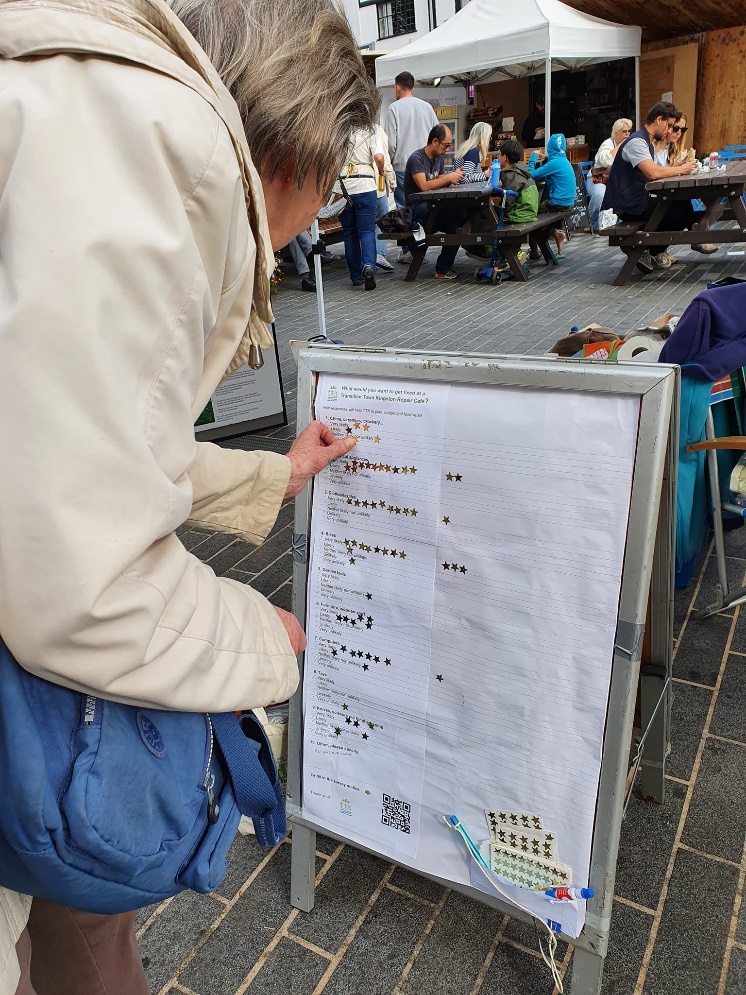 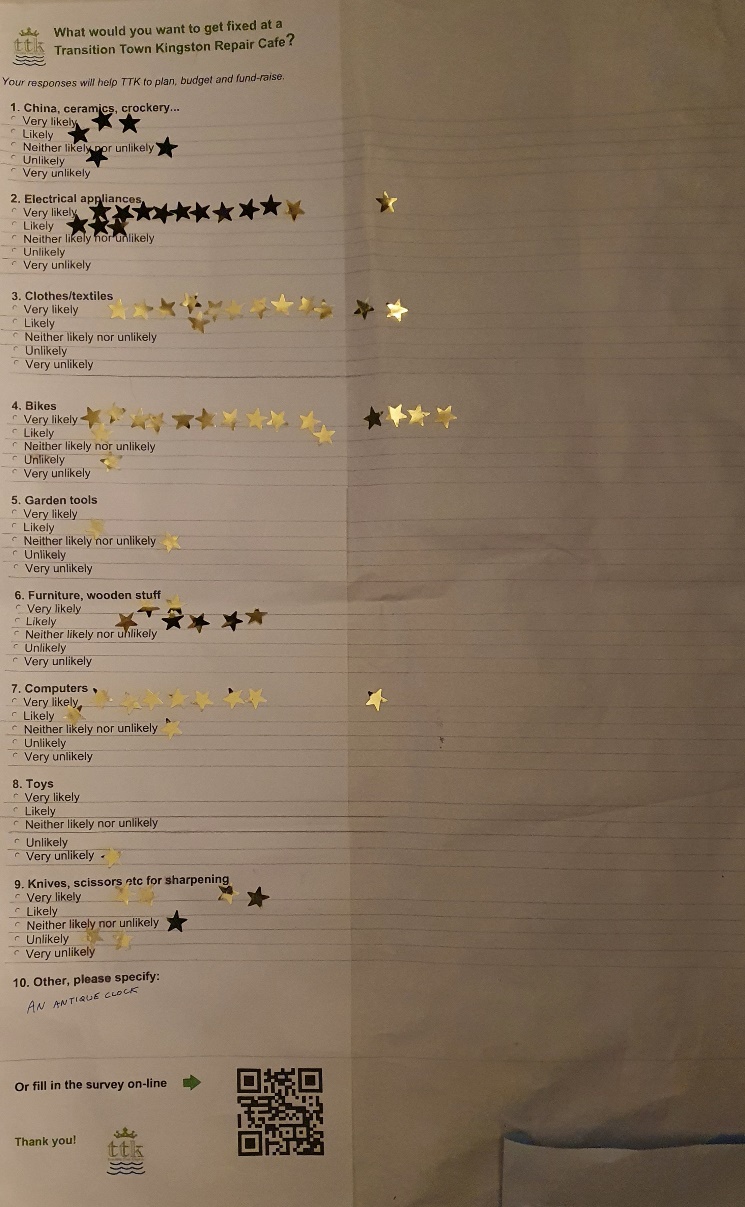 What would you want to get fixed at a Transition Town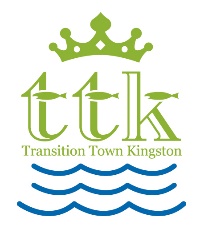   Kingston Repair Cafe?Your responses will help TTK to plan, budget and fund-raise.